Mrs. Daniel’s Newsletter  Mrs. Daniel’s Newsletter  Mrs. Daniel’s Newsletter  Mrs. Daniel’s Newsletter  Mrs. Daniel’s Newsletter  Mrs. Daniel’s Newsletter  April 26-30, 2021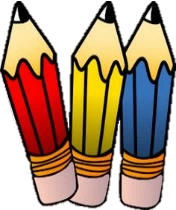 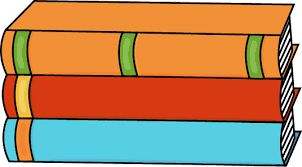 Grammar (capital letters) and
Reading Skills (compare and contrast) Vocabulary and Spelling (inflected endings -ed, -ing) Tests: FridayApril 26-30, 2021Grammar (capital letters) and
Reading Skills (compare and contrast) Vocabulary and Spelling (inflected endings -ed, -ing) Tests: FridayApril 26-30, 2021Grammar (capital letters) and
Reading Skills (compare and contrast) Vocabulary and Spelling (inflected endings -ed, -ing) Tests: FridayApril 26-30, 2021Grammar (capital letters) and
Reading Skills (compare and contrast) Vocabulary and Spelling (inflected endings -ed, -ing) Tests: FridayApril 26-30, 2021Grammar (capital letters) and
Reading Skills (compare and contrast) Vocabulary and Spelling (inflected endings -ed, -ing) Tests: FridayApril 26-30, 2021Grammar (capital letters) and
Reading Skills (compare and contrast) Vocabulary and Spelling (inflected endings -ed, -ing) Tests: FridayREMINDER: Special Snack and Spirit Day will be on Friday, 4/30! Send $1 per item for snacks and wear your bulldog shirt or bulldog blue! REMINDER: Special Snack and Spirit Day will be on Friday, 4/30! Send $1 per item for snacks and wear your bulldog shirt or bulldog blue! REMINDER: Special Snack and Spirit Day will be on Friday, 4/30! Send $1 per item for snacks and wear your bulldog shirt or bulldog blue! REMINDER: Special Snack and Spirit Day will be on Friday, 4/30! Send $1 per item for snacks and wear your bulldog shirt or bulldog blue! REMINDER: Special Snack and Spirit Day will be on Friday, 4/30! Send $1 per item for snacks and wear your bulldog shirt or bulldog blue! REMINDER: Special Snack and Spirit Day will be on Friday, 4/30! Send $1 per item for snacks and wear your bulldog shirt or bulldog blue! Story: “Just Like Josh Gibson” by Angela JohnsonPhonics/Fluency:inflected endings-ed, -ingText-Based Comprehension:compare and contrast;
monitor and clarifyGrammar: 
using capital lettersStory: “Just Like Josh Gibson” by Angela JohnsonPhonics/Fluency:inflected endings-ed, -ingText-Based Comprehension:compare and contrast;
monitor and clarifyGrammar: 
using capital lettersSelection Vocabulary Words (Students will be tested on these): bases- places that are stations or goals in certain games, such as baseballcheers- yells of encouragementfield- a piece of land used for some special purposeplate- a hard rubber slab that a baseball player stands beside to batsailed- moved smoothly like a ship with sailsthrew- sent something through the air by force of your arm                            Amazing Words            athlete, effort, disguise, professional,
            challenge, dainty, champion, shortstopSelection Vocabulary Words (Students will be tested on these): bases- places that are stations or goals in certain games, such as baseballcheers- yells of encouragementfield- a piece of land used for some special purposeplate- a hard rubber slab that a baseball player stands beside to batsailed- moved smoothly like a ship with sailsthrew- sent something through the air by force of your arm                            Amazing Words            athlete, effort, disguise, professional,
            challenge, dainty, champion, shortstopSelection Vocabulary Words (Students will be tested on these): bases- places that are stations or goals in certain games, such as baseballcheers- yells of encouragementfield- a piece of land used for some special purposeplate- a hard rubber slab that a baseball player stands beside to batsailed- moved smoothly like a ship with sailsthrew- sent something through the air by force of your arm                            Amazing Words            athlete, effort, disguise, professional,
            challenge, dainty, champion, shortstopSelection Vocabulary Words (Students will be tested on these): bases- places that are stations or goals in certain games, such as baseballcheers- yells of encouragementfield- a piece of land used for some special purposeplate- a hard rubber slab that a baseball player stands beside to batsailed- moved smoothly like a ship with sailsthrew- sent something through the air by force of your arm                            Amazing Words            athlete, effort, disguise, professional,
            challenge, dainty, champion, shortstopTopic 12: REVIEW/Wrap-Up 
This week, we will be 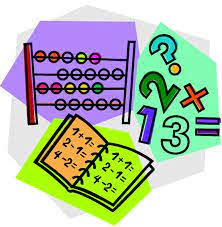 reviewing and wrapping up Topic 12 (Geometry). Our test will be on Thursday.Topic 12: REVIEW/Wrap-Up 
This week, we will be reviewing and wrapping up Topic 12 (Geometry). Our test will be on Thursday.Topic 12: REVIEW/Wrap-Up 
This week, we will be reviewing and wrapping up Topic 12 (Geometry). Our test will be on Thursday.        Social Studies/ScienceWe are focusing on rights and responsibilities this week. Students will learn about elected officials in their community. We will discuss that rights and responsibilities reinforce each 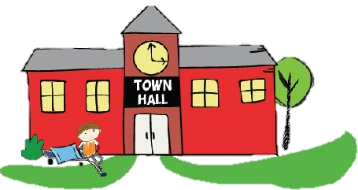 other and promote the
common good.        Social Studies/ScienceWe are focusing on rights and responsibilities this week. Students will learn about elected officials in their community. We will discuss that rights and responsibilities reinforce each other and promote the
common good.        Social Studies/ScienceWe are focusing on rights and responsibilities this week. Students will learn about elected officials in their community. We will discuss that rights and responsibilities reinforce each other and promote the
common good.Spelling Words:Spelling Words:Spelling Words:Spelling Words:Spelling Words:Spelling Words:triedtryingplannedplanninglikedlikingplanninglikedlikingplanninglikedlikingskippedskippingheavierheaviestlighterlightest